Coahoma Junior HighAcademy Campus2018-2019 Supply ListEach student will need to bring the following to school the first day:1 Large Hand Santitizer2 boxes of kleenex1 pk 12 colored pencils1 pair of adult sissors4 Expo dry erase markers2 pocket folders any color4 glue sticks1 pack multi colored highlighters3 composition notebooks2 packs of sticky notespencils and pens of choice for the year3 large packs of notebook paper1 black sharpie1 clipboard1 pair of earbuds or headphones1 set of washable markers fine tip1 set of regular tip markersPlease note that each teacher may require additional items that are unique to his/her class. Please do not hesitate to contact the office if you have any questions, 432-394-5000.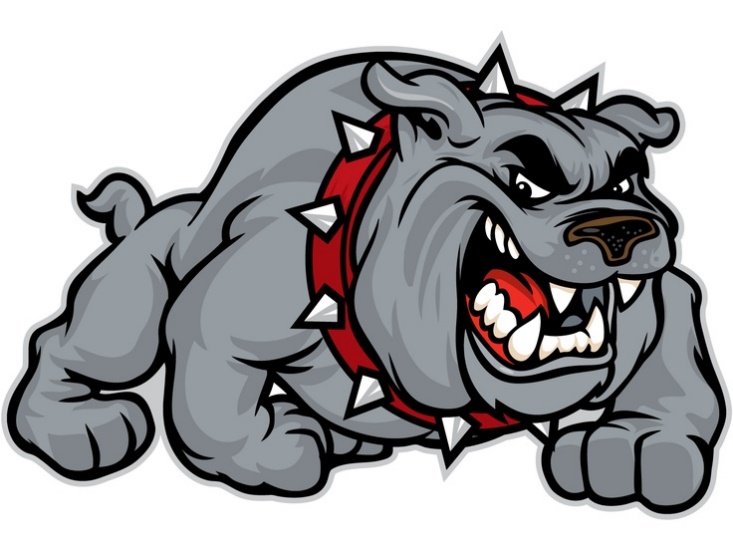 